	Ո Ր Ո Շ ՈՒ Մ	16 հուլիսի  2024 թվականի  N 1125 - Ա ՍԵՓԱԿԱՆՈՒԹՅԱՆ ԻՐԱՎՈՒՆՔՈՎ ՌՈՄԱ ՌԱԶՄԻԿԻ ԴԱՆԻԵԼՅԱՆԻՆ ՊԱՏԿԱՆՈՂ ՀԱՄԱՅՆՔԻ ԿԱՊԱՆ ՔԱՂԱՔԻ Մ․ ՀԱՐՈՒԹՅՈՒՆՅԱՆ  ՓՈՂՈՑԻ ԹԻՎ 10 ՇԵՆՔ  ԹԻՎ 11 ԵՎ ԿԱՊԱՆ ՔԱՂԱՔԻ Մ․ՀԱՐՈՒԹՅՈՒՆՅԱՆ ՓՈՂՈՑԻ ԹԻՎ 10/48 ՀԱՍՑԵՆԵՐՈՒՄ ԳՏՆՎՈՂ ԳՈՒՅՔԵՐԻ ՄԻԱՎՈՐՄԱՆ ԱՐԴՅՈՒՆՔՈՒՄ ԱՌԱՋԱՑԱԾ ՆՈՐ ԳՈՒՅՔԱՅԻՆ ՄԻԱՎՈՐԻՆ  ՀԱՍՑԵ ՏՐԱՄԱԴՐԵԼՈՒ ՄԱՍԻՆ   Ղեկավարվելով «Տեղական ինքնակառավարման մասին» Հայաստանի Հանրապետության օրենքի 35-րդ հոդվածի 1-ին մասի 22-րդ, 24-րդ կետերով, համաձայն Հայաստանի Հանրապետության կառավարության 2005 թվականի դեկտեմբերի 29-ի                  N 2387-Ն որոշման և հաշվի առնելով Ռոմա Դանիելյանի դիմումը, ո ր ո շ ու մ  ե մ․Սեփականության իրավունքով Ռոմա Ռազմիկի Դանիելյանին պատկանող  համայնքի Կապան քաղաքի Մ․Հարությունյան փողոցի թիվ 10 շենք թիվ 11 և Կապան քաղաքի Մ․Հարությունյան փողոցի թիվ 10/48 հասցեներում գտնվող գույքերի միավորման արդյունքում առաջացած նոր գույքային միավորին տրամադրել հասցե՝ Սյունիքի մարզ, Կապան համայնք, ք․Կապան, Մ․Հարությունյան փողոց, թիվ 10/48 ավտոտնակ։         ՀԱՄԱՅՆՔԻ ՂԵԿԱՎԱՐ                                  ԳԵՎՈՐԳ ՓԱՐՍՅԱՆ    2024թ. հուլիսի16
      ք. Կապան
ՀԱՅԱՍՏԱՆԻ ՀԱՆՐԱՊԵՏՈՒԹՅԱՆ ԿԱՊԱՆ ՀԱՄԱՅՆՔԻ ՂԵԿԱՎԱՐ
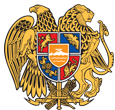 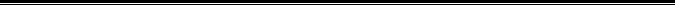 Հայաստանի Հանրապետության Սյունիքի մարզի Կապան համայնք 
ՀՀ, Սյունիքի մարզ, ք. Կապան, 060720072, kapanmayor@gmail.com